 										 ....  /  .... / 20...       DOKTORA TEZ SAVUNMA SINAV TUTANAĞIT.C.Akdeniz ÜniversitesiSosyal Bilimler Enstitüsü Müdürlüğüne,Tez Savunma Tarihi	: ..../..../202…Mezuniyet Tarihi     	: ..../..../202…								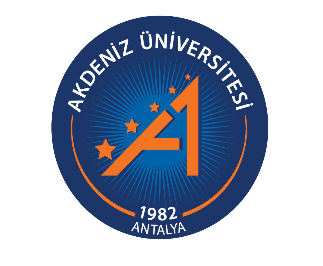 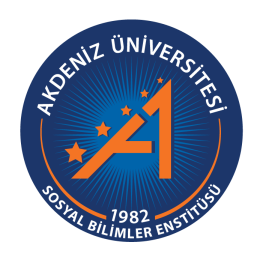 Öğrenci BilgileriÖğrenci BilgileriÖğrenci BilgileriÖğrenci BilgileriÖğrenci BilgileriÖğrenci BilgileriAdı-SoyadıAdı-SoyadıÖğrenci Numarası Öğrenci Numarası Anabilim DalıAnabilim DalıProgramıProgramıDoktora Tez BaşlığıDoktora Tez BaşlığıYeni Tez Başlığı (değişti ise)Yeni Tez Başlığı (değişti ise)Sınav Yeri, Tarihi ve SaatiSınav Yeri, Tarihi ve Saati………………………; … / … / 202…; … : ….………………………; … / … / 202…; … : ….………………………; … / … / 202…; … : ….………………………; … / … / 202…; … : ….Akdeniz Üniversitesi Lisansüstü Eğitim ve Öğretim Yönetmeliği hükümleri uyarınca yapılan Doktora Tez Savunma Sınavında Jürimiz yukarıda belirtilen tarihte ve yerde toplanmış ve yukarıda bilgileri bulunan öğrencinin Doktora Tezi için; OY BİRLİĞİ               OY ÇOKLUĞUile aşağıdaki kararı almıştır.  Yapılan savunma sınavı sonucunda aday başarılı bulunmuş ve tez KABUL edilmiştir.  Yapılan savunma sınavı sonucunda tezin DÜZELTİLMESİ kararlaştırılmıştır.  Yapılan savunma sınavı sonucunda aday başarısız bulunmuş ve tezin REDDEDİLMESİ kararlaştırılmıştır.EKLER: Bireysel Raporlar (5 adet), Tez Onay Formu (5 adet)Not 1: OY ÇOKLUĞU ile alınan karar için muhalefet gerekçesi raporu eklenmelidir.Not 2: DÜZELTME ve RED kararları için gerekçeli jüri raporu eklenmeli ve raporu tüm üyeler imzalamalıdır.Akdeniz Üniversitesi Lisansüstü Eğitim ve Öğretim Yönetmeliği hükümleri uyarınca yapılan Doktora Tez Savunma Sınavında Jürimiz yukarıda belirtilen tarihte ve yerde toplanmış ve yukarıda bilgileri bulunan öğrencinin Doktora Tezi için; OY BİRLİĞİ               OY ÇOKLUĞUile aşağıdaki kararı almıştır.  Yapılan savunma sınavı sonucunda aday başarılı bulunmuş ve tez KABUL edilmiştir.  Yapılan savunma sınavı sonucunda tezin DÜZELTİLMESİ kararlaştırılmıştır.  Yapılan savunma sınavı sonucunda aday başarısız bulunmuş ve tezin REDDEDİLMESİ kararlaştırılmıştır.EKLER: Bireysel Raporlar (5 adet), Tez Onay Formu (5 adet)Not 1: OY ÇOKLUĞU ile alınan karar için muhalefet gerekçesi raporu eklenmelidir.Not 2: DÜZELTME ve RED kararları için gerekçeli jüri raporu eklenmeli ve raporu tüm üyeler imzalamalıdır.Akdeniz Üniversitesi Lisansüstü Eğitim ve Öğretim Yönetmeliği hükümleri uyarınca yapılan Doktora Tez Savunma Sınavında Jürimiz yukarıda belirtilen tarihte ve yerde toplanmış ve yukarıda bilgileri bulunan öğrencinin Doktora Tezi için; OY BİRLİĞİ               OY ÇOKLUĞUile aşağıdaki kararı almıştır.  Yapılan savunma sınavı sonucunda aday başarılı bulunmuş ve tez KABUL edilmiştir.  Yapılan savunma sınavı sonucunda tezin DÜZELTİLMESİ kararlaştırılmıştır.  Yapılan savunma sınavı sonucunda aday başarısız bulunmuş ve tezin REDDEDİLMESİ kararlaştırılmıştır.EKLER: Bireysel Raporlar (5 adet), Tez Onay Formu (5 adet)Not 1: OY ÇOKLUĞU ile alınan karar için muhalefet gerekçesi raporu eklenmelidir.Not 2: DÜZELTME ve RED kararları için gerekçeli jüri raporu eklenmeli ve raporu tüm üyeler imzalamalıdır.Akdeniz Üniversitesi Lisansüstü Eğitim ve Öğretim Yönetmeliği hükümleri uyarınca yapılan Doktora Tez Savunma Sınavında Jürimiz yukarıda belirtilen tarihte ve yerde toplanmış ve yukarıda bilgileri bulunan öğrencinin Doktora Tezi için; OY BİRLİĞİ               OY ÇOKLUĞUile aşağıdaki kararı almıştır.  Yapılan savunma sınavı sonucunda aday başarılı bulunmuş ve tez KABUL edilmiştir.  Yapılan savunma sınavı sonucunda tezin DÜZELTİLMESİ kararlaştırılmıştır.  Yapılan savunma sınavı sonucunda aday başarısız bulunmuş ve tezin REDDEDİLMESİ kararlaştırılmıştır.EKLER: Bireysel Raporlar (5 adet), Tez Onay Formu (5 adet)Not 1: OY ÇOKLUĞU ile alınan karar için muhalefet gerekçesi raporu eklenmelidir.Not 2: DÜZELTME ve RED kararları için gerekçeli jüri raporu eklenmeli ve raporu tüm üyeler imzalamalıdır.Akdeniz Üniversitesi Lisansüstü Eğitim ve Öğretim Yönetmeliği hükümleri uyarınca yapılan Doktora Tez Savunma Sınavında Jürimiz yukarıda belirtilen tarihte ve yerde toplanmış ve yukarıda bilgileri bulunan öğrencinin Doktora Tezi için; OY BİRLİĞİ               OY ÇOKLUĞUile aşağıdaki kararı almıştır.  Yapılan savunma sınavı sonucunda aday başarılı bulunmuş ve tez KABUL edilmiştir.  Yapılan savunma sınavı sonucunda tezin DÜZELTİLMESİ kararlaştırılmıştır.  Yapılan savunma sınavı sonucunda aday başarısız bulunmuş ve tezin REDDEDİLMESİ kararlaştırılmıştır.EKLER: Bireysel Raporlar (5 adet), Tez Onay Formu (5 adet)Not 1: OY ÇOKLUĞU ile alınan karar için muhalefet gerekçesi raporu eklenmelidir.Not 2: DÜZELTME ve RED kararları için gerekçeli jüri raporu eklenmeli ve raporu tüm üyeler imzalamalıdır.Akdeniz Üniversitesi Lisansüstü Eğitim ve Öğretim Yönetmeliği hükümleri uyarınca yapılan Doktora Tez Savunma Sınavında Jürimiz yukarıda belirtilen tarihte ve yerde toplanmış ve yukarıda bilgileri bulunan öğrencinin Doktora Tezi için; OY BİRLİĞİ               OY ÇOKLUĞUile aşağıdaki kararı almıştır.  Yapılan savunma sınavı sonucunda aday başarılı bulunmuş ve tez KABUL edilmiştir.  Yapılan savunma sınavı sonucunda tezin DÜZELTİLMESİ kararlaştırılmıştır.  Yapılan savunma sınavı sonucunda aday başarısız bulunmuş ve tezin REDDEDİLMESİ kararlaştırılmıştır.EKLER: Bireysel Raporlar (5 adet), Tez Onay Formu (5 adet)Not 1: OY ÇOKLUĞU ile alınan karar için muhalefet gerekçesi raporu eklenmelidir.Not 2: DÜZELTME ve RED kararları için gerekçeli jüri raporu eklenmeli ve raporu tüm üyeler imzalamalıdır.TEZ SINAV JÜRİSİTEZ SINAV JÜRİSİTEZ SINAV JÜRİSİTEZ SINAV JÜRİSİTEZ SINAV JÜRİSİTEZ SINAV JÜRİSİUnvan, Ad-SoyadUnvan, Ad-SoyadÜniversiteKararİmzaDanışman  Kabul  Düzeltme  RedÜye  Kabul  Düzeltme  RedÜye  Kabul  Düzeltme  RedÜye  Kabul  Düzeltme  RedÜye  Kabul  Düzeltme  Red. . . . . . . . . . . . . . . . . . . . . ’ın bu çalışması, jürimiz tarafından . . . . . . . . . . . . . . . . . . . . Anabilim Dalı Doktora Programı tezi olarak kabul edilmiştir.	Başkan			: 		 						Üye (Danışmanı)	:								Üye			: 							             Üye			: 							             Üye			: 							 